Schuljahr:	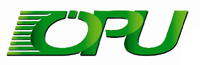 KLASSE:	